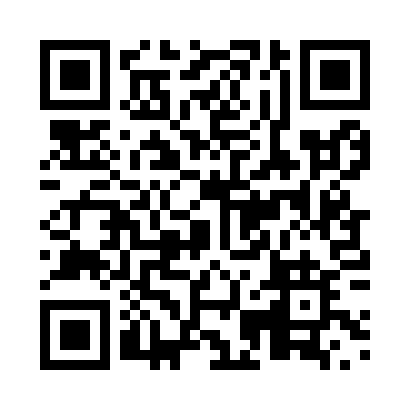 Prayer times for Rocky Point, Prince Edward Island, CanadaMon 1 Jul 2024 - Wed 31 Jul 2024High Latitude Method: Angle Based RulePrayer Calculation Method: Islamic Society of North AmericaAsar Calculation Method: HanafiPrayer times provided by https://www.salahtimes.comDateDayFajrSunriseDhuhrAsrMaghribIsha1Mon3:245:251:176:419:0811:092Tue3:255:261:176:419:0711:093Wed3:265:271:176:419:0711:084Thu3:275:271:176:419:0711:075Fri3:285:281:176:419:0611:066Sat3:295:291:186:419:0611:057Sun3:305:291:186:409:0611:048Mon3:325:301:186:409:0511:039Tue3:335:311:186:409:0511:0210Wed3:345:321:186:409:0411:0111Thu3:365:331:186:409:0311:0012Fri3:375:341:186:399:0310:5913Sat3:395:351:186:399:0210:5714Sun3:405:351:196:399:0110:5615Mon3:425:361:196:389:0010:5516Tue3:445:371:196:389:0010:5317Wed3:455:381:196:378:5910:5218Thu3:475:391:196:378:5810:5019Fri3:495:401:196:368:5710:4820Sat3:505:421:196:368:5610:4721Sun3:525:431:196:358:5510:4522Mon3:545:441:196:358:5410:4323Tue3:565:451:196:348:5310:4224Wed3:575:461:196:348:5210:4025Thu3:595:471:196:338:5110:3826Fri4:015:481:196:328:5010:3627Sat4:035:491:196:328:4810:3528Sun4:055:501:196:318:4710:3329Mon4:065:521:196:308:4610:3130Tue4:085:531:196:298:4510:2931Wed4:105:541:196:298:4310:27